9э	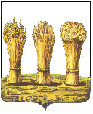 ___________________ПЕНЗЕНСКАЯ ГОРОДСКАЯ ДУМА____________________ПОСТОЯННАЯ КОМИССИЯ ПО БЮДЖЕТУ И ЭКОНОМИКЕПРОТОКОЛ  ЗАСЕДАНИЯ  № 90г. Пенза                                                                                                                         17 апреля 2024 годаПредседательствующий: Рогонов А.В., председатель постоянной комиссии.В составе комиссии  – 12 депутатов. Присутствовали -  6 депутатов:  1.    Быстряков В.В.2.    Лукичев С.К.3.    Орлов П.В.4.    Мещерякова Е.П.5.    Сучков А.А.6.    Рогонов А.В.Отсутствовали – 6 депутата 1. Акимов Д.А.2. Бабынина К.А.3. Брагин С.В. 4. Изранова О.В.5.Кузяков Н.И.6. Мутовкин В.Б.  В заседании комиссии принимают участие, с правом совещательного голоса депутаты, не входящие в состав данной комиссии:Шаляпин Олег Васильевич, и.о. Председателя городской Думы. Утверждение повестки дняПОВЕСТКА ДНЯПрисутствовали на момент голосования: 6Голосовали за повестку за основу: за - 6; против - 0; воздержались -0;не голосовал – 0.Будут ли еще замечания, дополнения, изменения?  Предлагаю утвердить повестку дня комиссии в целом, прошу голосовать. Присутствовали на момент голосования: 6Голосовали за повестку в целом: за - 6; против - 0; воздержались -0;не голосовал – 0.Председатель постоянной комиссии                                                                                                              А.В.Рогонов                                                                   Секретарь постоянной комиссии								                    А.А. СучковПриглашенные:-  Волков Сергей Владимирович, заместитель главы администрации  г. Пензы;-  Разливалова Олеся Александровна, и.о.  председателя  Контрольно- счетной палаты г. Пензы; -   Завьялкина Ольга Викторовна,  начальник Финансового управления г. Пензы;-   Парастаев Михаил Юрьевич, и.о. начальника Управления жилищно-коммунального    хозяйства г.  Пензы;-   Каленов Юрий Николаевич, начальник Управления образования г. Пензы;-  Лохина Елена Александровна, и.о.начальника Социального управления г. Пензы;-   Глаголева Наталья Владимировна, и.о. начальника Управления культуры г. Пензы;-  Асташкина Анастасия Александровна, начальник Управления градостроительства и архитектуры г. Пензы;-  Андосова Елена Николаевна,  начальник Правового управления администрации г. Пензы;- Астафьев Вадим Геннадьевич, начальник МКУ «Управление капитального строительства города Пензы».Присутствовали на момент голосования: 6Голосовали за открытие заседания: за -6; против - 0; воздержались -0;не голосовал – 0.1. О  внесении  изменений в  решение  Пензенской  городской Думы от 22.12.2023 № 1056-56/7 «О бюджете города Пензы на 2024 год и плановый период 2025 и 2026 годов»Докладчик:  Завьялкина Ольга Викторовна, начальник Финансового управления города Пензы.2. О внесении изменений в Положение «О размере и порядке предоставления права на пенсию за выслугу лет муниципальным служащим и лицам, замещающим муниципальные должности в городе Пензе», утвержденное решением Пензенской городской Думы от 17.12.2004 № 847/62.Докладчик: Лохина Елена Александровна,  и.о. начальника  Социального  управления  города Пензы.3. О внесении изменений в решение Пензенской городской Думы от 20.02.2015 № 88-6/6 «Об обеспечении детей первого - второго года жизни продуктами детского питания на территории города Пензы».Докладчик: Лохина Елена Александровна,  и.о. начальника  Социального  управления  города Пензы.4. О внесении изменений в отдельные решения Пензенской городской Думы. Докладчик: Каленов Юрий Николаевич, начальник  Управления образования города Пензы.5. Разное.Слушали:Докладчик:Вопросы задали:Голосовали в целом:Решили:Слушали:Докладчик:Голосовали в целом:Решили:Слушали:Докладчик:Голосовали в целом:Решили:Слушали:Докладчик:Голосовали в целом:Решили:1. О  внесении  изменений в  решение  Пензенской  городской Думы от 22.12.2023 № 1056-56/7 «О бюджете города Пензы на 2024 год и плановый период 2025 и 2026 годов»Завьялкина Ольга Викторовна, начальник Финансового управления города Пензы.Рогонов А.В.: Какие будут вопросы к докладчику. Лукичев С.К.: 30 млн. руб. на восстановления щебеночного основания на улично-дорожной сети. Это не по ул. Новоселов?Парастаев М.Ю.: Это по программе «Безопасные и качественные дороги»Лукичев С.К.: Приобретение ломовоза за 1 млн. руб.Завьялкина О.В.: В 2024 году закладываем 1 млн. руб. это первый взнос, авансовый, он будет приобретаться  в лизинг. Сейчас мы работаем с лизинговыми компаниями, что бы определить более выгодную для муниципалитете. Лукичев С.К.: Аварийный ремонт сетей водоснабжения – 2,5 млн. руб., 250 тыс. руб. за утечку. В прошлом году у нас ремонтировали утечку водопровода, за один прорыв цена была 70 тыс. руб. А здесь 250 тыс. руб.Парастаев М.Ю.: Это средняя цена.Лукичев С.К.: Просто закладываем?Завьялкина О.В.: Да.Лукичев С.К.: По исполнительным листам. Управление образования – 12 тыс. руб. за 6 объектов.Завьялкина О.В.: На прошлой сессии была предъявлена часть исполнительных листов Горводоканалом. Сейчас предъявили по этим школам. Лукичев С.К.: Почему нельзя без суда, это же арбитражный суд нам присуждает?Завьялкина О.В.: Долги прошлых лет. Отчет сдали, отчитались, что у нас никакой кредиторской задолженности нет.Лукичев С.К.: Задолженность по кредитному договору 36 тыс. 383 руб.Завьялкина О.В.: Выморочное имущество, у данного человека был кредитный договор, так как муниципалитет получает квартиру в казну, покрываем его долги.Лукичев С.К.: 1тыс. 600 руб. – штрафы. Мы с кого их в регрессе заберем?Завьялкина О.В.: Регрессный иск на МБУ «Пензавтодор», с водителей.Лукичев С.К.: 8 пункт. Капитальный ремонт. Что нужно сделать, что бы этих сумм 243тыс. руб. больше не появлялось?Завьялкина О.В.: Постоянная работа по поводу выверки между Управлением ЖКХ и Управлением муниципального имущества. Фонд меняется, появляются квартиры или что-то было не учтено, поэтому муниципалитет и ЖКХ, стараются эти суммы - расходы минимизировать, заключая мировое соглашение. Но пока не удается. Те текущие взносы, которые необходимо муниципалитету платить мы их закладываем при утверждении бюджета. Мы их и платит. А это из-за того, что некоторые управляющие компании и рек. операторы не приходят и не делают акты сверки. Им проще пойти в суд и сразу заплатить, тем более суд компенсирует все расходы и по привлечению юристов и госпошлину. Поэтому взыскивают.Рогонов А.В.: 129 млн. руб. которые поступили налоговые доходы. Это поступили уже или это прогноз?Завьялкина О.В.: Корректировка идет уже с учетом результата за 1 квартал.Рогонов А.В.: 19 млн. руб. на асфальтобетонный завод, на какую стадию?Астафьев В.Г.: Это прочие расходы. Это стройконтроль, авторский надзор без которых мы не можем потом получить разрешение на вод в эксплуатацию и лицензировать завод.Рогонов А.В.: Сколько осталось денежных средств и какие сроки?Астафьев В.Г.: Ввод в конце июня начале июля этого года. Денежных средств пока хватает.Рогонов А.В.: Ввод по плану или смещаем?Астафьев В.Г.: Смещаем. Планировали в сентябре.Рогонов А.В.:  Какие будут еще  замечания по проекту решения? Предлагаю представленный проект решения принять в целом. Прошу голосовать. Присутствовали на момент голосования: 6за - 6; против - 0; воздержались -0;не голосовал – 0.1. Включить в повестку дня сессии Пензенской городской Думы вопрос «О  внесении  изменений в  решение  Пензенской  городской Думы от 22.12.2023 № 1056-56/7 «О бюджете города Пензы на 2024 год и плановый период 2025 и 2026 годов».2. Рекомендовать Пензенской городской Думе принять представленный проект решения по данному вопросу без поправок.2. О внесении изменений в Положение «О размере и порядке предоставления права на пенсию за выслугу лет муниципальным служащим и лицам, замещающим муниципальные должности в городе Пензе», утвержденное решением Пензенской городской Думы от 17.12.2004 № 847/62Лохина Елена Александровна,  и.о. начальника  Социального  управления  города Пензы.Рогонов А.В.: Кто желает выступить? Замечания будут к проекту решения? Переходим к голосованию. Предлагаю представленный проект решения принять в целом. Прошу голосовать. Присутствовали на момент голосования: 6за - 6; против - 0; воздержались -0;не голосовал – 0.1. Включить в повестку дня сессии Пензенской городской Думы вопрос «О внесении изменений в Положение «О размере и порядке предоставления права на пенсию за выслугу лет муниципальным служащим и лицам, замещающим муниципальные должности в городе Пензе», утвержденное решением Пензенской городской Думы от 17.12.2004 № 847/62».2. Рекомендовать Пензенской городской Думе принять представленный проект решения по данному вопросу без поправок.3. О внесении изменений в решение Пензенской городской Думы от 20.02.2015 № 88-6/6 «Об обеспечении детей первого - второго года жизни продуктами детского питания на территории города Пензы».Лохина Елена Александровна,  и.о. начальника  Социального  управления  города Пензы.Рогонов А.В.: Какие будут  вопросы? Кто желает выступить? Переходим к голосованию. Предлагаю проект решения принять в целом, вынести на сессию городской Думы и рекомендовать принять его без поправок. Прошу голосовать.Присутствовали на момент голосования: 6за -6; против - 0; воздержались -0;не голосовал – 0.1. Включить в повестку дня сессии Пензенской городской Думы вопрос «О внесении изменений в решение Пензенской городской Думы от 20.02.2015 № 88-6/6 «Об обеспечении детей первого - второго года жизни продуктами детского питания на территории города Пензы».    2. Рекомендовать Пензенской городской Думе принять представленный проект решения по данному вопросу без поправок.4. О внесении изменений в отдельные решения Пензенской городской Думы. Каленов Юрий Николаевич, начальник  Управления образования города Пензы.Рогонов А.В.: Какие будут вопросы к докладчику. Переходим к голосованию. Предлагаю проект решения принять в целом, вынести на сессию городской Думы и рекомендовать принять его без поправок. Прошу голосовать.Присутствовали на момент голосования: 6за - 6; против - 0; воздержались -0;не голосовал – 0.1. Включить в повестку дня сессии Пензенской городской Думы вопрос «О внесении изменений в отдельные решения Пензенской городской Думы».    2. Рекомендовать Пензенской городской Думе принять представленный проект решения по данному вопросу без поправок.Разное.Рогонов А.В.: Вопросы будут?Лукичев С.К.: В Заре построили спортивную площадку за 25 млн. 300 тыс. руб. бюджетных денег, а дороги к ней нет. Добраться до площадки нет возможности. Я разговаривал с Вадимом Геннадьевичем (Астафьев) оказывается это дорога не дорога, это чья-то спонсорская помощь. Хотелось бы узнать, кто отвечает за эту дорогу. Жители высказали пожелание сделать тропинку из щебня вокруг всей детской площадке.Рогонов А.В.: У вас вопрос или вы посоветоваться хотите?Лукичев С.К.: Вопрос к администрации города. Сергей Владимирович (Волков) вы донесите эту проблему. Надо что-то делать с дорогой.Волков С.В.: Ситуация понятная, нужны денежные средства. Пока их нет, будем изыскивать возможность.Лукичев С.К.: 4 машины щебня и почистить грязь, которую нанесли на покрытие.Рогонов А.В.:   Спасибо. Заседание комиссии объявляется закрытым.